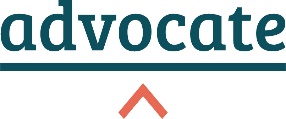 Financial informationPlease complete every section fully. If any section does not apply, please write ‘N/A’ not applicable or ‘0’.  Incomplete sections will delay your application.This page has been intentionally left blankEqual OpportunitiesAdvocate aims to assist in cases irrespective of age, race, gender, sexual orientation, disability, physical appearance, creed, religion and political persuasion. In order to help us monitor the effectiveness of our equal opportunities policy, we ask all applicants to provide the information indicated below. This information will only be used for monitoring and statistical purposes.This section will be detached from the application form, and will not be accessible by our volunteer case reviewers or panel members.Organisation Application FormOffice use onlyOrganisation Application FormAddress: Advocate DX,50-52 Chancery Lane, London, WC2A 1HLDX 188 London Chancery LaneEmail: enquiries@weareadvocate.org.uk;Tel: 020 7092 3960 (voicemail only, we will return your message within a few days)Address: Advocate DX,50-52 Chancery Lane, London, WC2A 1HLDX 188 London Chancery LaneEmail: enquiries@weareadvocate.org.uk;Tel: 020 7092 3960 (voicemail only, we will return your message within a few days)Introductory notesIntroductory notesIntroductory notesIntroductory notesIntroductory notesWe can only help if you cannot get public funding and cannot afford to pay privately. Please note that if you have a business dispute you may benefit from applying to us through a solicitor or advice agency.Any hearing date or deadline must be more than three weeks away (unless there are exceptional circumstances). In most cases, we can only help where an individual piece of work will take 3 days or less including preparation time for a barrister.Unfortunately, we cannot guarantee to help and conduct of your case remains your responsibility at all times.We can only help if you cannot get public funding and cannot afford to pay privately. Please note that if you have a business dispute you may benefit from applying to us through a solicitor or advice agency.Any hearing date or deadline must be more than three weeks away (unless there are exceptional circumstances). In most cases, we can only help where an individual piece of work will take 3 days or less including preparation time for a barrister.Unfortunately, we cannot guarantee to help and conduct of your case remains your responsibility at all times.We can only help if you cannot get public funding and cannot afford to pay privately. Please note that if you have a business dispute you may benefit from applying to us through a solicitor or advice agency.Any hearing date or deadline must be more than three weeks away (unless there are exceptional circumstances). In most cases, we can only help where an individual piece of work will take 3 days or less including preparation time for a barrister.Unfortunately, we cannot guarantee to help and conduct of your case remains your responsibility at all times.We can only help if you cannot get public funding and cannot afford to pay privately. Please note that if you have a business dispute you may benefit from applying to us through a solicitor or advice agency.Any hearing date or deadline must be more than three weeks away (unless there are exceptional circumstances). In most cases, we can only help where an individual piece of work will take 3 days or less including preparation time for a barrister.Unfortunately, we cannot guarantee to help and conduct of your case remains your responsibility at all times.We can only help if you cannot get public funding and cannot afford to pay privately. Please note that if you have a business dispute you may benefit from applying to us through a solicitor or advice agency.Any hearing date or deadline must be more than three weeks away (unless there are exceptional circumstances). In most cases, we can only help where an individual piece of work will take 3 days or less including preparation time for a barrister.Unfortunately, we cannot guarantee to help and conduct of your case remains your responsibility at all times.How to applyHow to applyHow to applyHow to applyHow to applyComplete all sections of this application form and ensure it is signed by a member representative of your organisation, stating their position.
Email a scanned copy of the form with all relevant documents attached to enquiries@weareadvocate.org.uk. We cannot accept documents by post at this time.	Please ensure you include the following documents (including emails) with your application:Court / tribunal papers, including court orders and judgments and witness statementsLetters or opinions from solicitors, barristers or advisers giving advice about the caseKey correspondence with any other person(s) involved, or their solicitorsIf seeking help with an appeal, a copy of the judgment being appealedIf seeking help about a contract or formal document, a full copy of the contract / documentLists of important documents that you should include with your application are available on our website under Apply for help > How our service works.We need a clear description of your problem and enough documents to be able to make a decision about whether we can help. We recommend that you ask a referral agency (like Citizen's Advice or a law centre) for help to complete it if you are having trouble. We aim to acknowledge all applications with 7 working days but please bear with us in case it takes a little longer.Please note: Any documents supply will be deleted 8 weeks after your file is closed.Complete all sections of this application form and ensure it is signed by a member representative of your organisation, stating their position.
Email a scanned copy of the form with all relevant documents attached to enquiries@weareadvocate.org.uk. We cannot accept documents by post at this time.	Please ensure you include the following documents (including emails) with your application:Court / tribunal papers, including court orders and judgments and witness statementsLetters or opinions from solicitors, barristers or advisers giving advice about the caseKey correspondence with any other person(s) involved, or their solicitorsIf seeking help with an appeal, a copy of the judgment being appealedIf seeking help about a contract or formal document, a full copy of the contract / documentLists of important documents that you should include with your application are available on our website under Apply for help > How our service works.We need a clear description of your problem and enough documents to be able to make a decision about whether we can help. We recommend that you ask a referral agency (like Citizen's Advice or a law centre) for help to complete it if you are having trouble. We aim to acknowledge all applications with 7 working days but please bear with us in case it takes a little longer.Please note: Any documents supply will be deleted 8 weeks after your file is closed.Complete all sections of this application form and ensure it is signed by a member representative of your organisation, stating their position.
Email a scanned copy of the form with all relevant documents attached to enquiries@weareadvocate.org.uk. We cannot accept documents by post at this time.	Please ensure you include the following documents (including emails) with your application:Court / tribunal papers, including court orders and judgments and witness statementsLetters or opinions from solicitors, barristers or advisers giving advice about the caseKey correspondence with any other person(s) involved, or their solicitorsIf seeking help with an appeal, a copy of the judgment being appealedIf seeking help about a contract or formal document, a full copy of the contract / documentLists of important documents that you should include with your application are available on our website under Apply for help > How our service works.We need a clear description of your problem and enough documents to be able to make a decision about whether we can help. We recommend that you ask a referral agency (like Citizen's Advice or a law centre) for help to complete it if you are having trouble. We aim to acknowledge all applications with 7 working days but please bear with us in case it takes a little longer.Please note: Any documents supply will be deleted 8 weeks after your file is closed.Complete all sections of this application form and ensure it is signed by a member representative of your organisation, stating their position.
Email a scanned copy of the form with all relevant documents attached to enquiries@weareadvocate.org.uk. We cannot accept documents by post at this time.	Please ensure you include the following documents (including emails) with your application:Court / tribunal papers, including court orders and judgments and witness statementsLetters or opinions from solicitors, barristers or advisers giving advice about the caseKey correspondence with any other person(s) involved, or their solicitorsIf seeking help with an appeal, a copy of the judgment being appealedIf seeking help about a contract or formal document, a full copy of the contract / documentLists of important documents that you should include with your application are available on our website under Apply for help > How our service works.We need a clear description of your problem and enough documents to be able to make a decision about whether we can help. We recommend that you ask a referral agency (like Citizen's Advice or a law centre) for help to complete it if you are having trouble. We aim to acknowledge all applications with 7 working days but please bear with us in case it takes a little longer.Please note: Any documents supply will be deleted 8 weeks after your file is closed.Complete all sections of this application form and ensure it is signed by a member representative of your organisation, stating their position.
Email a scanned copy of the form with all relevant documents attached to enquiries@weareadvocate.org.uk. We cannot accept documents by post at this time.	Please ensure you include the following documents (including emails) with your application:Court / tribunal papers, including court orders and judgments and witness statementsLetters or opinions from solicitors, barristers or advisers giving advice about the caseKey correspondence with any other person(s) involved, or their solicitorsIf seeking help with an appeal, a copy of the judgment being appealedIf seeking help about a contract or formal document, a full copy of the contract / documentLists of important documents that you should include with your application are available on our website under Apply for help > How our service works.We need a clear description of your problem and enough documents to be able to make a decision about whether we can help. We recommend that you ask a referral agency (like Citizen's Advice or a law centre) for help to complete it if you are having trouble. We aim to acknowledge all applications with 7 working days but please bear with us in case it takes a little longer.Please note: Any documents supply will be deleted 8 weeks after your file is closed.Please write clearlyPlease write clearlyPlease write clearlyPlease write clearlyPlease write clearlySection 1:  Charity/Group/Organisation detailsSection 1:  Charity/Group/Organisation detailsSection 1:  Charity/Group/Organisation detailsSection 1:  Charity/Group/Organisation detailsSection 1:  Charity/Group/Organisation detailsCharity / Community Group / Organisation* name (*delete):      Charity / Community Group / Organisation* name (*delete):      Charity / Community Group / Organisation* name (*delete):      Charity / Community Group / Organisation* name (*delete):      Charity / Community Group / Organisation* name (*delete):      Address:               Address:               Address:               Address:               Address:               Contact telephone numbers:          Contact name:                                     Contact telephone numbers:          Contact name:                                     Contact telephone numbers:          Contact name:                                     Contact telephone numbers:          Contact name:                                     Contact telephone numbers:          Contact name:                                     Contact role:Email:               Contact role:Email:               Contact role:Email:               Contact role:Email:               Contact role:Email:               Please note, email is the preferred form of communication so please check your spam folder if you have one.Where a Board or Committee Resolution is needed to seek assistance from Advocate, please confirm that the resolution has been obtained.A board resolution is necessary:                 Y	 / N	A board resolution has been obtained:       Y	 / N	Please supply a copy of the aims and/or terms of reference of your Charity/Organisation/Community Group.Please note, email is the preferred form of communication so please check your spam folder if you have one.Where a Board or Committee Resolution is needed to seek assistance from Advocate, please confirm that the resolution has been obtained.A board resolution is necessary:                 Y	 / N	A board resolution has been obtained:       Y	 / N	Please supply a copy of the aims and/or terms of reference of your Charity/Organisation/Community Group.Please note, email is the preferred form of communication so please check your spam folder if you have one.Where a Board or Committee Resolution is needed to seek assistance from Advocate, please confirm that the resolution has been obtained.A board resolution is necessary:                 Y	 / N	A board resolution has been obtained:       Y	 / N	Please supply a copy of the aims and/or terms of reference of your Charity/Organisation/Community Group.Please note, email is the preferred form of communication so please check your spam folder if you have one.Where a Board or Committee Resolution is needed to seek assistance from Advocate, please confirm that the resolution has been obtained.A board resolution is necessary:                 Y	 / N	A board resolution has been obtained:       Y	 / N	Please supply a copy of the aims and/or terms of reference of your Charity/Organisation/Community Group.Please note, email is the preferred form of communication so please check your spam folder if you have one.Where a Board or Committee Resolution is needed to seek assistance from Advocate, please confirm that the resolution has been obtained.A board resolution is necessary:                 Y	 / N	A board resolution has been obtained:       Y	 / N	Please supply a copy of the aims and/or terms of reference of your Charity/Organisation/Community Group.Section 2:  Courts and tribunalsSection 2:  Courts and tribunalsSection 2:  Courts and tribunalsSection 2:  Courts and tribunalsSection 2:  Courts and tribunals1. Is a court or tribunal involved in your case 	Yes  ☐  No  ☐1. Is a court or tribunal involved in your case 	Yes  ☐  No  ☐1. Is a court or tribunal involved in your case 	Yes  ☐  No  ☐1. Is a court or tribunal involved in your case 	Yes  ☐  No  ☐1. Is a court or tribunal involved in your case 	Yes  ☐  No  ☐Name of court or tribunal:                 Name of court or tribunal:                 Name of court or tribunal:                 Forthcoming hearing date:              Forthcoming hearing date:              Forthcoming hearing date:              Hearing length:                 Hearing length:                 Hearing length:                 Please continue on a separate page if necessaryPlease continue on a separate page if necessaryPlease continue on a separate page if necessaryPlease continue on a separate page if necessaryPlease continue on a separate page if necessary2. Do you have deadlines relating to your case?  If so, please specify the date(s) and what is required by a deadline2. Do you have deadlines relating to your case?  If so, please specify the date(s) and what is required by a deadline2. Do you have deadlines relating to your case?  If so, please specify the date(s) and what is required by a deadline2. Do you have deadlines relating to your case?  If so, please specify the date(s) and what is required by a deadline2. Do you have deadlines relating to your case?  If so, please specify the date(s) and what is required by a deadlineSection 3:  Details of the other party (if there is more than one party please provide more information on a separate sheet)Section 3:  Details of the other party (if there is more than one party please provide more information on a separate sheet)Section 3:  Details of the other party (if there is more than one party please provide more information on a separate sheet)Section 3:  Details of the other party (if there is more than one party please provide more information on a separate sheet)Section 3:  Details of the other party (if there is more than one party please provide more information on a separate sheet)Name of other party:       Details of their solicitor:     Name of other party:       Details of their solicitor:     Name of other party:       Details of their solicitor:     Name of other party:       Details of their solicitor:     Name of other party:       Details of their solicitor:     Contact person:       Contact person:       Contact person:       Contact person:       Contact person:       Organisation:       Organisation:       Organisation:       Organisation:       Organisation:       Address:       Address:       Address:       Address:       Address:       Telephone:                 Telephone:                 Telephone:                 Telephone:                 Telephone:                 Email:    Email:    Email:    Email:    Email:    If there is more than one party please provide full details on a separate sheet. It is not unusual for us to be approached for assistance by both sides in a case. If so, for confidentiality reasons will not be notified, but the requests will be dealt with by different caseworkers. If there is more than one party please provide full details on a separate sheet. It is not unusual for us to be approached for assistance by both sides in a case. If so, for confidentiality reasons will not be notified, but the requests will be dealt with by different caseworkers. If there is more than one party please provide full details on a separate sheet. It is not unusual for us to be approached for assistance by both sides in a case. If so, for confidentiality reasons will not be notified, but the requests will be dealt with by different caseworkers. If there is more than one party please provide full details on a separate sheet. It is not unusual for us to be approached for assistance by both sides in a case. If so, for confidentiality reasons will not be notified, but the requests will be dealt with by different caseworkers. If there is more than one party please provide full details on a separate sheet. It is not unusual for us to be approached for assistance by both sides in a case. If so, for confidentiality reasons will not be notified, but the requests will be dealt with by different caseworkers. Section 4:  How can we help you?Section 4:  How can we help you?Section 4:  How can we help you?Section 4:  How can we help you?Section 4:  How can we help you?What help do you need from Advocate?What help do you need from Advocate?What help do you need from Advocate?What help do you need from Advocate?What help do you need from Advocate?Tick below as appropriate:Tick below as appropriate:Tick below as appropriate:Tick below as appropriate:Tick below as appropriate:Advice  ☐Advice  ☐Drafting of documents  ☐Representation at court/tribunal hearing  ☐Representation at court/tribunal hearing  ☐Section 5: Case summarySection 5: Case summarySection 5: Case summarySection 5: Case summarySection 5: Case summaryPlease give us a brief summary of your case including:Please give us a brief summary of your case including:Please give us a brief summary of your case including:Please give us a brief summary of your case including:Please give us a brief summary of your case including:What you want us to help with, andA list of key dates/events up to the present in the order they happened.This is a very important section. Please include all key dates and give details of any past court hearings. It is not enough just to write ‘Please see attached papers’.Please continue on a separate sheet if necessary.What you want us to help with, andA list of key dates/events up to the present in the order they happened.This is a very important section. Please include all key dates and give details of any past court hearings. It is not enough just to write ‘Please see attached papers’.Please continue on a separate sheet if necessary.What you want us to help with, andA list of key dates/events up to the present in the order they happened.This is a very important section. Please include all key dates and give details of any past court hearings. It is not enough just to write ‘Please see attached papers’.Please continue on a separate sheet if necessary.What you want us to help with, andA list of key dates/events up to the present in the order they happened.This is a very important section. Please include all key dates and give details of any past court hearings. It is not enough just to write ‘Please see attached papers’.Please continue on a separate sheet if necessary.What you want us to help with, andA list of key dates/events up to the present in the order they happened.This is a very important section. Please include all key dates and give details of any past court hearings. It is not enough just to write ‘Please see attached papers’.Please continue on a separate sheet if necessary.Section 6:  Financial information (please continue on a separate sheet if necessary)Advocate must see a copy of your organisation's latest year-end accounts. Please supply a copy with the application form. If you are unable to do so, please explain why.How much income will your organisation receive or expect to receive this year? (If substantially different from the year before, please provide reasons).Is any of this funding allocated for payment of legal fees?Please set out below any further information about why you cannot pay for legal assistance (if applicable):Our approach to your personal dataOur approach to your personal dataOur approach to your personal dataOur approach to your personal dataYou have sent your personal (and possibly sensitive) data to Advocate so that we can assess your case and, if eligible, try to find a volunteer barrister to give you legal help. The legal basis we use for processing your data is your consent.Processing may include:Administration of your application and papers by Advocate staff and volunteers including volunteer barristers, solicitors, other types of lawyers and trustees.Your data may be seen by third parties such as advice agencies, voluntary organisations, legal advisers and other technical support organisations who may help Advocate to deliver our services.Your consent to the above activities may be withdrawn at any time by emailing consent@weareadvocate.org.uk. Full information about how we process your personal information can be found in our Applicant Privacy Notice (www.weareadvocate.org.uk/privacy.html).☐      Please tick the box if you are happy for Advocate to process your data and contact you for feedback after your case is closed.You have sent your personal (and possibly sensitive) data to Advocate so that we can assess your case and, if eligible, try to find a volunteer barrister to give you legal help. The legal basis we use for processing your data is your consent.Processing may include:Administration of your application and papers by Advocate staff and volunteers including volunteer barristers, solicitors, other types of lawyers and trustees.Your data may be seen by third parties such as advice agencies, voluntary organisations, legal advisers and other technical support organisations who may help Advocate to deliver our services.Your consent to the above activities may be withdrawn at any time by emailing consent@weareadvocate.org.uk. Full information about how we process your personal information can be found in our Applicant Privacy Notice (www.weareadvocate.org.uk/privacy.html).☐      Please tick the box if you are happy for Advocate to process your data and contact you for feedback after your case is closed.You have sent your personal (and possibly sensitive) data to Advocate so that we can assess your case and, if eligible, try to find a volunteer barrister to give you legal help. The legal basis we use for processing your data is your consent.Processing may include:Administration of your application and papers by Advocate staff and volunteers including volunteer barristers, solicitors, other types of lawyers and trustees.Your data may be seen by third parties such as advice agencies, voluntary organisations, legal advisers and other technical support organisations who may help Advocate to deliver our services.Your consent to the above activities may be withdrawn at any time by emailing consent@weareadvocate.org.uk. Full information about how we process your personal information can be found in our Applicant Privacy Notice (www.weareadvocate.org.uk/privacy.html).☐      Please tick the box if you are happy for Advocate to process your data and contact you for feedback after your case is closed.You have sent your personal (and possibly sensitive) data to Advocate so that we can assess your case and, if eligible, try to find a volunteer barrister to give you legal help. The legal basis we use for processing your data is your consent.Processing may include:Administration of your application and papers by Advocate staff and volunteers including volunteer barristers, solicitors, other types of lawyers and trustees.Your data may be seen by third parties such as advice agencies, voluntary organisations, legal advisers and other technical support organisations who may help Advocate to deliver our services.Your consent to the above activities may be withdrawn at any time by emailing consent@weareadvocate.org.uk. Full information about how we process your personal information can be found in our Applicant Privacy Notice (www.weareadvocate.org.uk/privacy.html).☐      Please tick the box if you are happy for Advocate to process your data and contact you for feedback after your case is closed.Statement of truthStatement of truthStatement of truthStatement of truthI certify that the information in this application is to the best of my knowledge true, accurate and complete, and understand that any decision to refer a case to a volunteer barrister for assistance is taken on that basis. I understand that assistance is not guaranteed at any stage.I certify that the information in this application is to the best of my knowledge true, accurate and complete, and understand that any decision to refer a case to a volunteer barrister for assistance is taken on that basis. I understand that assistance is not guaranteed at any stage.I certify that the information in this application is to the best of my knowledge true, accurate and complete, and understand that any decision to refer a case to a volunteer barrister for assistance is taken on that basis. I understand that assistance is not guaranteed at any stage.I certify that the information in this application is to the best of my knowledge true, accurate and complete, and understand that any decision to refer a case to a volunteer barrister for assistance is taken on that basis. I understand that assistance is not guaranteed at any stage.Signature:Date:Name (block capitals):                 Name (block capitals):                 Name (block capitals):                 Name (block capitals):                 Position in organisation:                 Position in organisation:                 Position in organisation:                 Position in organisation:                 When filling in this form, please read the Data Protection Notice and Statement of Truth. Signing or making the application for someone else signifies their consent.When filling in this form, please read the Data Protection Notice and Statement of Truth. Signing or making the application for someone else signifies their consent.When filling in this form, please read the Data Protection Notice and Statement of Truth. Signing or making the application for someone else signifies their consent.When filling in this form, please read the Data Protection Notice and Statement of Truth. Signing or making the application for someone else signifies their consent.Your LocationYour LocationYour LocationYour LocationYour LocationYour LocationYour LocationYour LocationYour LocationYour LocationYour LocationYour LocationYour LocationYour LocationYour LocationYour LocationYour LocationYour LocationYour LocationYour Location☐ London☐ London☐ London☐ London☐ London☐ London☐ Midlands☐ Midlands☐ Midlands☐ Midlands☐ Midlands☐ Midlands☐ Midlands☐ North Eastern☐ North Eastern☐ North Eastern☐ North Eastern☐ North Eastern☐ Wales & Chester☐ Wales & Chester☐ South East☐ South East☐ South East☐ South East☐ South East☐ South East☐ Northern☐ Northern☐ Northern☐ Northern☐ Northern☐ Northern☐ Northern☐ Western☐ Western☐ Western☐ Western☐ Western☐ Outside Jurisdiction☐ Outside JurisdictionWhat is your case about?What is your case about?What is your case about?What is your case about?What is your case about?What is your case about?What is your case about?What is your case about?What is your case about?What is your case about?What is your case about?What is your case about?What is your case about?What is your case about?What is your case about?What is your case about?What is your case about?What is your case about?What is your case about?What is your case about?☐ Admin & Public☐ Admin & Public☐ Admin & Public☐ Admin & Public☐ Admin & Public☐ Admin & Public☐ Criminal☐ Criminal☐ Criminal☐ Criminal☐ Criminal☐ Criminal☐ Criminal☐ Housing/Landlord & Tenant☐ Housing/Landlord & Tenant☐ Housing/Landlord & Tenant☐ Housing/Landlord & Tenant☐ Housing/Landlord & Tenant☐ Other☐ Other☐ Chancery☐ Chancery☐ Chancery☐ Chancery☐ Chancery☐ Chancery☐ Employment☐ Employment☐ Employment☐ Employment☐ Employment☐ Employment☐ Employment☐ Immigration☐ Immigration☐ Immigration☐ Immigration☐ Immigration☐ Personal Injury & Torts☐ Personal Injury & Torts☐ Contract/Commercial☐ Contract/Commercial☐ Contract/Commercial☐ Contract/Commercial☐ Contract/Commercial☐ Contract/Commercial☐ Family☐ Family☐ Family☐ Family☐ Family☐ Family☐ Family☐ Media☐ Media☐ Media☐ Media☐ Media☐ Real Property☐ Real PropertyEthnic OriginEthnic OriginEthnic OriginEthnic OriginEthnic OriginEthnic OriginEthnic OriginEthnic OriginEthnic OriginEthnic OriginEthnic OriginEthnic OriginEthnic OriginEthnic OriginEthnic OriginEthnic OriginEthnic OriginEthnic OriginEthnic OriginEthnic OriginA) White BritishA) White BritishA) White BritishA) White BritishA) White BritishA) White BritishA) White BritishA) White BritishA) White BritishB) MixedB) MixedB) MixedB) MixedB) MixedB) MixedC) AsianC) AsianC) AsianC) AsianC) Asian☐EnglishEnglishEnglishEnglishEnglishEnglishEnglishEnglish☐☐White & Black CaribbeanWhite & Black CaribbeanWhite & Black CaribbeanWhite & Black Caribbean☐IndianIndianIndianIndian☐ScottishScottishScottishScottishScottishScottishScottishScottish☐☐White & Black AfricanWhite & Black AfricanWhite & Black AfricanWhite & Black African☐PakistaniPakistaniPakistaniPakistani☐WelshWelshWelshWelshWelshWelshWelshWelsh☐☐White & AsianWhite & AsianWhite & AsianWhite & Asian☐BangladeshiBangladeshiBangladeshiBangladeshi☐Northern IrishNorthern IrishNorthern IrishNorthern IrishNorthern IrishNorthern IrishNorthern IrishNorthern Irish☐☐Other Mixed:                  Other Mixed:                  Other Mixed:                  Other Mixed:                  ☐ChineseChineseChineseChinese☐IrishIrishIrishIrishIrishIrishIrishIrish☐British British British British ☐Other white:                Other white:                Other white:                Other white:                Other white:                Other white:                Other white:                Other white:                ☐Other Asian:                 Other Asian:                 Other Asian:                 Other Asian:                 D) BlackD) BlackD) BlackD) BlackD) BlackD) BlackD) BlackD) BlackD) BlackE) OtherE) OtherE) OtherE) OtherE) OtherE) OtherF) Would prefer not to indicateF) Would prefer not to indicateF) Would prefer not to indicateF) Would prefer not to indicateF) Would prefer not to indicate☐CaribbeanCaribbeanCaribbeanCaribbeanCaribbeanCaribbeanCaribbeanCaribbean☐☐Any other ethnic backgroundAny other ethnic backgroundAny other ethnic backgroundAny other ethnic background☐☐AfricanAfricanAfricanAfricanAfricanAfricanAfricanAfricanplease describe:please describe:please describe:please describe:☐BritishBritishBritishBritishBritishBritishBritishBritish☐Other Black:                 Other Black:                 Other Black:                 Other Black:                 Other Black:                 Other Black:                 Other Black:                 Other Black:                 Age and genderAge and genderAge and genderAge and genderAge and genderAge and genderAge and genderAge and genderAge and genderAge and genderAge and genderAge and genderAge and genderAge and genderAge and genderAge and genderAge and genderAge and genderAge and genderAge and genderAge at date of applicationAge at date of applicationAge at date of applicationAge at date of applicationAge at date of applicationAge at date of applicationAge at date of applicationAge at date of applicationWould prefer not to indicateWould prefer not to indicateWould prefer not to indicateWould prefer not to indicateWould prefer not to indicate☐Gender:Gender:Gender:Gender:Female☐☐MaleMaleMale☐☐☐☐Would prefer not to indicateWould prefer not to indicateWould prefer not to indicateWould prefer not to indicateWould prefer not to indicate☐DisabilityDisabilityDisabilityDisabilityDisabilityDisabilityDisabilityDisabilityDisabilityDisabilityDisabilityDisabilityDisabilityDisabilityDisabilityDisabilityDisabilityDisabilityDisabilityDisabilityDo you consider yourself to have a disability Do you consider yourself to have a disability Do you consider yourself to have a disability Do you consider yourself to have a disability Do you consider yourself to have a disability Do you consider yourself to have a disability Do you consider yourself to have a disability Do you consider yourself to have a disability Do you consider yourself to have a disability Do you consider yourself to have a disability Do you consider yourself to have a disability Do you consider yourself to have a disability Yes  ☐  No  ☐  Would prefer not to indicate  ☐Yes  ☐  No  ☐  Would prefer not to indicate  ☐Yes  ☐  No  ☐  Would prefer not to indicate  ☐Yes  ☐  No  ☐  Would prefer not to indicate  ☐Yes  ☐  No  ☐  Would prefer not to indicate  ☐Yes  ☐  No  ☐  Would prefer not to indicate  ☐Yes  ☐  No  ☐  Would prefer not to indicate  ☐Yes  ☐  No  ☐  Would prefer not to indicate  ☐If yes, please tick any of the list below which apply.If yes, please tick any of the list below which apply.If yes, please tick any of the list below which apply.If yes, please tick any of the list below which apply.If yes, please tick any of the list below which apply.If yes, please tick any of the list below which apply.If yes, please tick any of the list below which apply.If yes, please tick any of the list below which apply.If yes, please tick any of the list below which apply.If yes, please tick any of the list below which apply.If yes, please tick any of the list below which apply.If yes, please tick any of the list below which apply.If yes, please tick any of the list below which apply.If yes, please tick any of the list below which apply.If yes, please tick any of the list below which apply.If yes, please tick any of the list below which apply.If yes, please tick any of the list below which apply.If yes, please tick any of the list below which apply.If yes, please tick any of the list below which apply.If yes, please tick any of the list below which apply.☐☐☐DyslexicDyslexicDyslexicDyslexicDyslexicDyslexic☐☐Need personal careNeed personal careNeed personal careNeed personal care☐☐Multiple difficultiesMultiple difficultiesMultiple difficulties☐☐☐Blind / partially sightedBlind / partially sightedBlind / partially sightedBlind / partially sightedBlind / partially sightedBlind / partially sighted☐☐Mental health difficultiesMental health difficultiesMental health difficultiesMental health difficulties☐☐Other:Other:Other:☐☐☐Deaf / hearing impairmentDeaf / hearing impairmentDeaf / hearing impairmentDeaf / hearing impairmentDeaf / hearing impairmentDeaf / hearing impairment☐☐Unseen disability (e.g. asthma, diabetes, epilepsy)Unseen disability (e.g. asthma, diabetes, epilepsy)Unseen disability (e.g. asthma, diabetes, epilepsy)Unseen disability (e.g. asthma, diabetes, epilepsy)☐☐☐Wheelchair use / mobilityWheelchair use / mobilityWheelchair use / mobilityWheelchair use / mobilityWheelchair use / mobilityWheelchair use / mobility☐☐Would prefer not to indicateWould prefer not to indicateWould prefer not to indicateSource of information about AdvocateSource of information about AdvocateSource of information about AdvocateSource of information about AdvocateSource of information about AdvocateSource of information about AdvocateSource of information about AdvocateSource of information about AdvocateSource of information about AdvocateSource of information about AdvocateSource of information about AdvocateSource of information about AdvocateSource of information about AdvocateSource of information about AdvocateSource of information about AdvocateSource of information about AdvocateSource of information about AdvocateSource of information about AdvocateSource of information about AdvocateSource of information about AdvocateWhere did you hear about Advocate?Where did you hear about Advocate?Where did you hear about Advocate?Where did you hear about Advocate?Where did you hear about Advocate?Where did you hear about Advocate?Where did you hear about Advocate?Where did you hear about Advocate?Where did you hear about Advocate?Where did you hear about Advocate?Where did you hear about Advocate?Where did you hear about Advocate?Where did you hear about Advocate?Where did you hear about Advocate?Where did you hear about Advocate?Where did you hear about Advocate?Where did you hear about Advocate?Where did you hear about Advocate?Where did you hear about Advocate?Where did you hear about Advocate?☐☐Law CentreLaw CentreLaw CentreLaw CentreLaw CentreLaw CentreLaw Centre☐☐LawWorksLawWorksLawWorksLawWorks☐☐Advocate websiteAdvocate websiteAdvocate website☐☐RCJ Citizens Advice BureauRCJ Citizens Advice BureauRCJ Citizens Advice BureauRCJ Citizens Advice BureauRCJ Citizens Advice BureauRCJ Citizens Advice BureauRCJ Citizens Advice Bureau☐☐SolicitorSolicitorSolicitorSolicitor☐☐Other website:Other website:Other website:☐☐Other Citizens Advice BureauOther Citizens Advice BureauOther Citizens Advice BureauOther Citizens Advice BureauOther Citizens Advice BureauOther Citizens Advice BureauOther Citizens Advice Bureau☐☐BarristerBarristerBarristerBarrister☐☐Other advice agency:Other advice agency:Other advice agency:Other advice agency:Other advice agency:Other advice agency:Other advice agency:☐☐Court / TribunalCourt / TribunalCourt / TribunalCourt / Tribunal☐☐Made a previous applicationMade a previous applicationMade a previous application☐☐Free Representation UnitFree Representation UnitFree Representation UnitFree Representation UnitFree Representation UnitFree Representation UnitFree Representation Unit☐☐Bar CouncilBar CouncilBar CouncilBar Council☐☐Other (please specify):Other (please specify):Other (please specify):(FRU)(FRU)(FRU)(FRU)(FRU)(FRU)(FRU)☐☐Media / PressMedia / PressMedia / PressMedia / Press